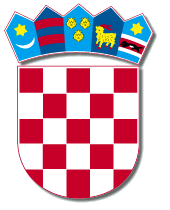 REPUBLIKA HRVATSKAPRIMORSKO-GORANSKA ŽUPANIJA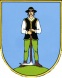          GRAD DELNICEGRA GRADONAČELNIK KLASA: 334-01/18-01/10URBROJ:2112-01-30-20-3-20-11Delnice, 15. veljače 2021.Temeljem članka 64. stavka 1. Zakona o zaštiti okoliša („Narodne novine“ 80/13, 153/13, 78/15, 12/18 i 118/18), članka 5. stavka 4 i članka 29. stavka 2. Uredbe o strateškoj procjeni utjecaja strategije, plana i programa na okoliš („Narodne novine“ 3/17) i čl. 60. Statuta Grada Delnica („Službene novine Primorsko-goranske županije“ 28/09, 41/09, 11/13, 20/13, 6/15, „Službene novine Grada Delnica“ 1/18, 3/18, 9/18, 3/20),  Gradonačelnik Grada Delnica donosi  ODLUKU o započinjanju postupka ocjene o potrebi strateške procjene utjecaja na okoliš Strategije razvoja turizma Grada Delnica  2021.- 2025.PRAVNA OSNOVAČlanak 1.Na temelju Mišljenja Upravnog odjela za prostorno uređenje, graditeljstvo i zaštitu okoliša Primorsko-goranske županije (KLASA: 351-01/21-04/4, URBROJ: 2170/1-03-08/3-21-7 od 11.2.2021.) za izradu Strategije razvoja turizma Grada Delnica za razdoblje 2021. – 2025., u daljnjem tekstu: Strategija) potrebno je provesti postupak Ocjene o potrebi strateške procjene utjecaja na okoliš (u daljnjem tekstu: Ocjena).Donošenjem ove Odluke pokreće se postupak Ocjene koji provodi Jedinstveni upravni odjel Grada Delnica u suradnji sa Upravnim odjelom za prostorno uređenje, graditeljstvo i zaštitu okoliša Primorsko-goranske županije. U smislu čl. 3. Uredbe o strateškoj procjeni utjecaja strategije, plana i programa na okoliš, nadležno tijelo za provedbu postupka ocjene o potrebi strateške procjene je izvršno tijelo jedinice lokalne samouprave (u daljnjem tekstu: gradonačelnik). RAZLOZI ZA DONOŠENJEČlanak 2.	Razlozi za izradu dokumenta Strategije su:- uspostavljanje jasnog dugoročno održivog koncepta razvoja turizma Grada Delnica,- definiranje ključnih odrednica za uspješno pozicioniranje Grada na turističkom tržištu,- utvrđivanje srednjoročnih razvojnih prioriteta, njihovih nositelja i izvora financiranja,- pružanje strateškog okvira za privlačenje potencijalnih investitora, prepoznavanje razvojnih projekata u domeni privatnog i javnog sektora te povećanje apsorpcijske moći EU fondova.OBUHVATČlanak 3.Granica obuhvata Plana je čitav teritorij Grada Delnica kao jedinice lokalne samouprave.CILJEVI I PROGRAMSKA POLAZIŠTAČlanak 4.U sklopu izrade Strategije potrebno je ostvariti opći cilj a t o je povećanje konkurentnosti na domaće i strano tržištu uz ispunjavanje sljedećih ciljeva:Unapređenje turističkog lanca vrijednosti- Razvoj novih turističkih proizvoda; -  Investicije u smještajne objekte; - Investicije u ugostiteljske objekte (HiP);- Očuvanje postojeće prirodno-atrakcijske osnove;- Investicije u javnu turističku infrastrukturu i atrakcije;  Rast turističkog prometa - Povećanje broja smještajnih kapaciteta za 20% (naglasak na smještajnim kapacitetima više kategorije) u odnosu na 2019. godinu;- Povećanje broja noćenja za 50% u odnosu na 2019. godinu;- Povećanje prosječne popunjenosti smještajnih kapaciteta sa 42 na 50 dana 2025. godine; - Povećanje prosječne dužine boravka sa 2,28 na 2,5 dana;- Povećanje turističke potrošnje za 30%.REDOSLIJED RADNJI U POSTUPKUČlanak 5.	Radnje koje će se provesti u postupku ocjene o potrebi strateške procjene utjecaja na okoliš provode se u skladu sa odredbama Zakona o zaštiti okoliša („Narodne novine“ br. 80/13, 153/13, 78/15, 12/18 i 118/18), Uredbe o strateškoj procjeni utjecaja strategije, plana i programa na okoliš („Narodne novine“ br. 3/17), Uredbe o informiranju i sudjelovanju javnosti i zainteresirane javnosti u pitanjima zaštite okoliša („Narodne novine“ broj 64/08) i odredbama posebnih propisa iz područja iz kojeg se Strategija donosi i to slijedećim redoslijedom provedbe:Gradonačelnik donosi ovu Odluku kojom započinje postupak ocjene o potrebi strateške procjene utjecaja na okoliš Strategije, koja se objavljuje na internetskim stranicama Grada Delnica, Gradonačelnik će pribaviti mišljenja o potrebi strateške procjene od tijela i/ili osoba određenih posebnim propisima, te jedinica lokalne samouprave i drugih tijela (ako to ocijeni potrebnim) navedenim u čl. 6. Ove Odluke. Na temelju kriterija za utvrđivanje vjerojatnog značajnog utjecaja Strategije na okoliš, iz Priloga II. Uredbe o strateškoj procjeni utjecaja strategije, plana i programa na okoliš, tijela i/ili osobe daju mišljenje o potrebi strateške procjene te ga u roku od 30 dana od dana zaprimanja zahtjeva dostavljaju nadležnom tijelu. Ako gradonačelnik ocijeni potrebnim, osigurati će dodatna pojašnjenja s tijelom i/ili osobom koja je dostavila mišljenje iz prethodne točke Gradonačelnik će razmotrit pristigla mišljenja tijela i/ili osoba kojima je upućen zahtjev za mišljenje.Prije donošenja Odluke u postupku ocjene o potrebi strateške procjene kojom gradonačelnik utvrđuje da za Strategiju koji je u izradi “jest potrebno” ili “nije potrebno” provesti postupak strateške procjene, gradonačelnik će o provedenom postupku ocjene pribaviti mišljenje nadležnog županijskog tijela za poslove zaštite okoliša – Upravnog odjela za prostorno uređenje, graditeljstvo I zaštitu okoliša Primorsko-goranske županije, za potrebe čega će dostaviti prijedlog odluke i cjelovitu dokumentaciju o provedenom postupku ocjene.Ako se u postupku ocjene utvrdi da Strategija  ima vjerojatno značajan utjecaj na okoliš, donosi se odluka o obvezi provedbe strateške procjene koja sadrži osobito razloge zbog kojih je utvrđena potreba strateške procjene sukladno kriterijima iz Priloga III. Uredbe o strateškoj procjeni utjecaja strategije, plana i programa na okoliš (Narodne novine, broj 3/17).Ako se u postupku ocjene utvrdi da Strategija nema vjerojatno značajan utjecaj na okoliš, donosi se odluka da nije potrebno provesti stratešku procjenu. Odluka mora sadržavati osnovne podatke o Planu i obrazloženje razloga zbog kojih je utvrđeno da nije potrebno provesti stratešku procjenu.O Odlukama iz točaka 6. i 7.  gradonačelnik informira javnost sukladno Zakonu o zaštiti okoliša (Narodne novine, broj 80/13, 153/13, 78/15, 12/18 i 118/18) i Uredbi o informiranju i sudjelovanju javnosti i zainteresirane javnosti u pitanjima zaštite okoliša (Narodne novine, broj 64/08).POPIS TIJELA I OSOBA KOJE SUDJELUJU U POSTUPKU OCJENEČlanak 6.U postupku ocjene o potrebi strateške procjene utjecaja na okoliš Strategije sudjelovati će javnopravna tijela i osobe kako slijedi: JU Zavod za prostorno uređenje Primorsko-goranske županije, Splitska ul. 2, RijekaHrvatske vode, Vodnogospodarski odjel za slivove sjevernog Jadrana, Rijeka, Đ. Šporera 3Autocesta Rijeka - Zagreb d.d., Širolina 4, ZagrebHrvatske šume d.o.o. Uprava šuma Podružnica Delnice, Supilova 32, DelniceHEP-ODS, Elektroprimorje Rijeka, Ul. Viktora cara Emina 2, 51000, RijekaHEP-ODS d.o.o., Ulica grada Vukovara 37, ZagrebHrvatska regulatorna agencija za mrežne djelatnosti, Ulica Roberta Frangeša Mihanovića 9, 10110 ZagrebKomunalac – vodoopskrba i odvodnja d.o.o., Delnice Supilova ul. 173Županijska uprava za ceste PGŽ, Nikole Tesle 9/X, RijekaHrvatske ceste d.o.o., Nikole Tesle 9/IX, RijekaDržavni inspektorat, Sanitarna inspekcija, Riva 10, RijekaJavna ustanova “Priroda”, Grivica 4, RijekaNP Risnjak, Bijela vodica 48, Crni LugJANAF d.d., Zagreb, Miramarska cesta 24PLINACRO d.o.o., Savska cesta 88a, ZagrebHŽ Infrastruktura d.o.o., Mihanovićeva 12, ZagrebPrimorsko-goranska županija, Upravni odjel za prostorno uređenje,graditeljstvo i zaštitu okoliša, Riva 10, RijekaJedinice lokalne samouprave s kojima Grad Delnice graniči- Grad Čabar, Općine: Ravna Gora, Skrad, Brod Moravice, Lokve, Mrkopalj Članak 7.Gradonačelnik će informirati javnost o ovoj Odluci, sukladno odredbama Zakona o zaštiti okoliša (Narodne novine, broj 80/13, 153/13, 78/15, 12/18 i 118/18) i odredbama Uredbe o informiranju i sudjelovanju javnosti i zainteresirane javnosti u pitanjima zaštite okoliša (Narodne novine, broj 64/08), kojima se uređuje informiranje javnosti i zainteresirane javnosti u pitanjima zaštite okoliša.Članak 8.U privitku ove Odluke je Odluka Gradskog vijeća Grada Delnica o izradi Strategije KLASA: 334-01/17-01/10 URBROJ:koja čini njen sastavni dio.Članak 9.Ova Odluka stupa na snagu danom donošenja, a objavit će se na službenoj internetskoj stranici Grada Delnica.GradonačelnikIvica Knežević, dipl.iur.